ПОЛОЖЕНИЕо проведенииЧемпионата Школьной баскетбольной лиги «КЭС-БАСКЕТ»в Саратовской областисреди команд общеобразовательных организацийсезона 2023-2024 гг.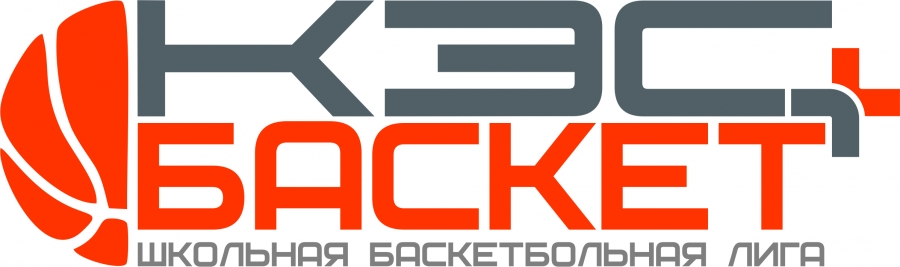 ОБЩИЕ ПОЛОЖЕНИЯЧемпионат Школьной баскетбольной лиги «КЭС-БАСКЕТ» в Саратовской области среди команд общеобразовательных организаций сезона 2023-2024 гг. (далее – Чемпионат) – физкультурное мероприятие, которое проводится в соответствии с Календарным планом официальных физкультурных мероприятий и спортивных мероприятий Саратовской области.Чемпионат является неотъемлемой частью Всероссийских соревнований по баскетболу среди команд общеобразовательных организаций (в рамках общероссийского проекта «Баскетбол – в школу»).Требования данного Положения детализируются Регламентом Чемпионата, который размещён на официальном сайте Лиги www.kes-basket.ru в разделе «Документы». Чемпионат направлен на развитие и популяризацию баскетбола в общеобразовательных организациях и проводится с целью популяризации физической культуры и спорта среди обучающихся общеобразовательных организаций. Основными задачами проведения Чемпионата являются:– пропаганда здорового образа жизни среди школьников, содействие гармоничному развитию личности; – привлечение школьников к регулярным занятиям физической культурой; – повышение уровня педагогического мастерства учителей и тренеров; – повышение уровня спортивного мастерства игроков и команд общеобразовательных организаций; – выявление лучших команд общеобразовательных организаций;– улучшение материально-технической базы для занятий баскетболом общеобразовательных организаций; – подготовка резерва для команд спортивных школ и студенческого баскетбола;– обеспечение обмена педагогическим опытом;– организация досуга школьников во внеурочное время; – укрепление дружеских связей между общеобразовательными организациями;– популяризация и дальнейшее развитие баскетбола в Российской Федерации.СРОКИ И СИСТЕМА ПРОВЕДЕНИЯ ЧЕМПИОНАТАЧемпионат состоит из шести этапов, которые проходят с ноября 2023 г. по апрель 2024 г. в спортивных залах согласно расписанию, утверждённому: – общеобразовательной организацией на I этапе;– главным судьёй чемпионата муниципального образования на II этапе;– главной судейской коллегией чемпионата региона на III и IV этапах; – Исполнительной дирекцией ШБЛ «КЭС-БАСКЕТ» на V и VI этапах.I этап – ВНУТРИШКОЛЬНЫЙ (сроки октябрь – ноябрь 2023 г.) Проводится согласно данному Положению и Регламенту Чемпионата.Цель: формирование сборной команды общеобразовательной организации для дальнейшего участия в Чемпионате.Система проведения определяется общеобразовательной организацией. Организация и проведение I этапа возлагается на общеобразовательную организацию.II этап – МУНИЦИПАЛЬНЫЙ (сроки: ноябрь - декабрь 2023 г.) Проводится согласно данному Положению и Регламенту Чемпионата. Цель: выявление победителей соревнований в муниципальных образованиях. Система проведения:отборочные игры – проводятся по круговой системе. Команды, подавшие заявки на участие в Чемпионате, делятся на подгруппы по 4–6 команд в зависимости от количества команд, принимающих участие в соревнованиях муниципального образования. Жеребьёвку команд проводит главный судья чемпионата муниципального образования; финальные игры – проводятся по системе плей-офф. В финальные игры попадают победители подгрупп: одна команда (если число подгрупп 5 и более) или две команды (если число подгрупп 4 и менее).Примечание: система проведения II этапа может быть изменена главным судьёй чемпионата муниципального образования по согласованию с командами. Победители муниципального этапа выходят в III этап Чемпионата. Организация и проведение II этапа осуществляется органами местного самоуправления муниципальных образований в сфере физической культуры, спорта и образования, главной судейской коллегией, утверждённой органами местного самоуправления, а также региональной федерацией баскетбола и менеджером ШБЛ «КЭС-БАСКЕТ» в регионе.На основании папки-отчёта, предоставленной главным судьей муниципального этапа, команде-победительнице присваивается звание победителя муниципального этапа.Главным судьей муниципального этапа в течение 7 дней после окончания соревнований в адрес регионального менеджера ШБЛ «КЭС-БАСКЕТ» направляется папка-отчёт о проведении муниципального этапа, включающая следующие документы (оригиналы/копии/сканы): – заявки команд с печатями общеобразовательных организаций и допусками врача; – протоколы игр; – итоговые таблицы игр, подписанные главным судьей муниципального этапа; – фотоматериалы. Дополнительно принимаются обзоры материалов в СМИ, ссылки на сайты и социальные сети, в которых размещена информация о соревнованиях. В случае непредставления папки-отчёта команда-победительница муниципального этапа данного муниципального образования не допускается к участию в дивизиональном этапе. III этап – ДИВИЗИОНАЛЬНЫЙ (сроки: декабрь 2023 г. - январь 2024 г.) Проводится согласно данному Положению и Регламенту Чемпионата. Цель: выявление победителей соревнований в дивизионах.Система проведения определяется главной судейской коллегией чемпионата региона в зависимости от количества заявленных команд не менее чем за 7 дней до начала игр. Количество дивизионов в регионе – 4:Порядок проведения соревнований III дивизионального этапа определяется Ассоциацией «Саратовская баскетбольная лига».Победители дивизионального этапа выходят в IV этап Чемпионата. Организация и проведение III этапа осуществляется органами исполнительной власти субъектов Российской Федерации в сфере физической культуры, спорта и образования, главной судейской коллегией, утверждённой органами исполнительной власти субъектов Российской Федерации, а также региональной федерацией баскетбола и менеджером ШБЛ «КЭС-БАСКЕТ» в регионе. IV этап – РЕГИОНАЛЬНЫЙ (финал чемпионата региона, сроки: февраль 2024 г.) Проводится согласно данному Положению и Регламенту Чемпионата. Цель: выявление победителей соревнований в регионе.Система проведения: игры проводятся по системе плей-офф. Жеребьёвка проводится накануне игр. Первый игровой день – игры 1/2 финала. Второй игровой день – матчи за 3-е место и финалы.Примечание: в случае участия в региональном этапе пяти и более команд систему проведения утверждает главная судейская коллегия чемпионата региона и Исполнительная дирекция.Победители регионального этапа выходят в V этап Чемпионата.Команда-победительница регионального этапа для участия в V и VI этапах Чемпионата (федеральный этап и Суперфинал) вправе усилиться игроками команд своего муниципального этапа, которые принимали участие в Чемпионате (см. пункт IХ «Усиление состава команды»).Организация и проведение IV этапа осуществляется органами исполнительной власти субъектов Российской Федерации в сфере физической культуры, спорта и образования, главной судейской коллегией, утверждённой органами исполнительной власти субъектов Российской Федерации, региональной федерацией баскетбола, менеджером Чемпионата в регионе и Исполнительной дирекцией.V этап – ФЕДЕРАЛЬНЫЙ (сроки: март 2024 г.)Финал чемпионата Дальневосточного федерального округа;Финал чемпионата Приволжского федерального округа;Финал чемпионата Северо-Западного федерального округа;Финал чемпионата Сибирского федерального округа;Финал чемпионата Уральского федерального округа;Финал чемпионата Центрального федерального округа;Финал чемпионата Южного и Северо-Кавказского федеральных округов (объединённый).Проводится согласно данному Положению и Регламенту Чемпионата. Цель: выявление победителей соревнований в федеральных округах. Система проведения составляется и утверждается Исполнительной дирекцией не менее чем за 14 дней до начала игр.Победители и призёры выходят в VI этап Чемпионата согласно квоте, установленной Исполнительной дирекцией ШБЛ «КЭС-БАСКЕТ».Организацию и проведение V этапа Чемпионата осуществляет Исполнительная дирекция при поддержке правительства проводящего соревнования региона, а также главная судейская коллегия, утверждённая Исполнительной дирекцией.VI этап – СУПЕРФИНАЛ (сроки: апрель 2024 г.) Проводится согласно данному Положению и Регламенту Чемпионата.Цель: выявление победителей Чемпионата Школьной баскетбольной лиги «КЭС-БАСКЕТ». Система проведения: 16 команд путём жребия распределяются по четырём группам («А», «В», «С», «D»), по четыре команды в каждой группе. По итогам предварительных игр команды, занявшие 1-е и 2-е места в группах, разыгрывают места с 1-го по 8-е (плей-офф); команды, занявшие 3-и и 4-е места – с 9-го по 16-е места (плей-офф).Организацию и проведение VI этапа Чемпионата осуществляет Исполнительная дирекция при поддержке правительства проводящего соревнования региона, а также главная судейская коллегия, утверждённая Исполнительной дирекцией.К Суперфиналу допускаются 16 команд юношей и 16 команд девушек, победителей и призёров соревнований федеральных округов (V этапа) по следующей квоте:Важно: количество команд-участниц VI этапа, квота и система проведения могут быть изменены по решению Исполнительной дирекции.ОРГАНИЗАТОРЫ ЧЕМПИОНАТА Общее руководство проведением Чемпионата осуществляет министерство спорта Саратовской области, министерство образования Саратовской области, Автономная некоммерческая организация «Школьная баскетбольная лига «КЭС-БАСКЕТ».Непосредственным организатором Чемпионата являются государственное автономное учреждение Саратовской области "Управление спортивными мероприятиями» и Ассоциация «Саратовская баскетбольная лига».УЧАСТНИКИ И УСЛОВИЯ ПРОВЕДЕНИЯ ЧЕМПИОНАТАУчастниками Чемпионата могут быть только обучающиеся общеобразовательных организаций, реализующих программы основного общего, среднего (полного) общего образования, 2006-2011 годов рождения. Также допускаются игроки, родившиеся после 1 сентября 2005 года. Все игроки должны быть учащимися одной общеобразовательной организации.К участию в Чемпионате допускаются сборные команды детских домов и школ-интернатов, кадетских корпусов, реализующих программы основного общего, среднего (полного) общего образования неспортивной направленности.Чемпионат среди команд девушек и юношей проводится раздельно.К участию в Чемпионате допускается не более 2-х команд девушек и 2-х команд юношей от одной общеобразовательной организации.Игрок допускается к участию в Чемпионате в составе только одной команды.К участию в Чемпионате допускаются тренер и помощник тренера. Хотя бы один из них должен являться учителем физической культуры данной общеобразовательной организации.К участию в Чемпионате НЕ ДОПУСКАЮТСЯ игроки, заигранные (получившие игровое время) в текущем сезоне (сентябрь 2023 г. – апрель 2024 г.) в следующих межрегиональных и всероссийских официальных спортивных соревнованиях по баскетболу:– Чемпионат и Кубок России по баскетболу среди женских и мужских команд/клубов (Премьер-лига, Суперлига, Высшая лига);– Единая лига ВТБ, молодёжный Чемпионат Единой лиги ВТБ;– Межрегиональные соревнования среди женских и мужских команд/клубов (чемпионаты федеральных округов);– Первенство России по баскетболу среди юниоров и юниорок до 19 лет: 2006–2009 г.р. (Первенство ДЮБЛ); – Первенство России, Всероссийские и Межрегиональные соревнованиях по баскетболу (кроме отборочных соревнований внутри субъекта Российской Федерации) среди команд юниоров и юниорок до 18 лет (2007 г.р. и моложе), до 17 лет (2008 г.р. и моложе), юношей и девушек до 16 лет (2009 г.р. и моложе), до 15 лет (2010 г.р. и моложе), до 14 лет (2011 г.р. и моложе). К участию в Чемпионате НЕ ДОПУСКАЮТСЯ игроки, имеющие действующие трудовые договоры с баскетбольными командами/клубами, которые принимают участие в официальных спортивных соревнованиях по баскетболу.К участию в Чемпионате НЕ ДОПУСКАЮТСЯ сборные команды, в состав которых входят учащиеся специализированного класса по баскетболу (спорткласс).К участию в Чемпионате НЕ ДОПУСКАЮТСЯ сборные команды, в состав которых входят более 3 игроков, участвовавших в Первенстве России, Всероссийских и Межрегиональных соревнованиях по баскетболу среди команд юношей и девушек в сезоне 2022-2023 гг., которые продолжают обучение в спортивных школах и имеют возможность принимать участие в Первенстве России, Всероссийских и Межрегиональных соревнованиях по баскетболу в сезоне 2023-2024 гг.Протест на нарушение пунктов данного Положения подаётся тренером либо помощником тренера. Подробнее о санкциях, протесах, заявлениях о нарушениях, дисциплинарных наказаниях – в Регламенте Чемпионата. Игры Чемпионата проводятся в соответствии с данным Положением, Регламентом Чемпионата, правилами вида спорта «баскетбол», утверждёнными Министерством спорта Российской Федерации, Регламентом по организации и проведению официальных физкультурных и спортивных мероприятий на территории Российской Федерации в условиях сохранения рисков распространения COVID-19, утверждённым Министерством спорта Российской Федерации и Роспотребнадзором, а также в соответствии с требованиями территориальных управлений Роспотребнадзора. Игры проводятся официальным мячом Чемпионата ШБЛ «КЭС-БАСКЕТ»: среди команд юношей – мячом размера № 7, среди команд девушек – мячом размера № 6.Все участники команды должны иметь единую спортивную форму. Сторона, принимающая у себя игры, должна обеспечить порядок и безопасность при проведении соревнований (комендантскую бригаду), обслуживающий персонал (медработник, секретарский аппарат), табло (можно перекидное), инвентарь (баскетбольные мячи и др.), а также расписание предстоящих игр. НАГРАЖДЕНИЕНа II этапе Чемпионата команды, занявшие 1–3 места, награждаются кубками, игроки команд – медалями Чемпионата ШБЛ «КЭС-БАСКЕТ». Лучшие игроки награждаются дипломами Чемпионата ШБЛ «КЭС-БАСКЕТ». На III этапе Чемпионата команды, занявшие 1–3 места, награждаются комплектами баскетбольной формы Чемпионата ШБЛ «КЭС-БАСКЕТ». Лучшие игроки награждаются дипломами Чемпионата ШБЛ «КЭС-БАСКЕТ».На IV этапе Чемпионата команды, занявшие 1–3 места, награждаются кубками, тренер и игроки команд – медалями и дипломами Чемпионата ШБЛ «КЭС-БАСКЕТ». Лучшие игроки награждаются памятными подарками Чемпионата ШБЛ «КЭС-БАСКЕТ».На V этапе Чемпионата команды, занявшие 1–3 места, награждаются кубками, тренеры и игроки команд – медалями и дипломами Чемпионата ШБЛ «КЭС-БАСКЕТ». Лучшие игроки награждаются памятными подарками Чемпионата ШБЛ «КЭС-БАСКЕТ».На VI этапе Чемпионата команды, занявшие 1–3 места, награждаются кубками, тренеры и игроки команд – медалями и дипломами Чемпионата ШБЛ «КЭС-БАСКЕТ». Лучшие игроки награждаются ценными подарками Чемпионата ШБЛ «КЭС-БАСКЕТ». Команды-победительницы получают главный приз Чемпионата – путёвку на Суперкубок Единой Лиги ВТБ.ФИНАНСИРОВАНИЕФинансирование соревнований осуществляется: автономной некоммерческой организацией «Школьная баскетбольная лига «КЭС-БАСКЕТ», автономной некоммерческой организацией «Межрегиональная школьная баскетбольная лига», министерством спорта Саратовской области, государственным автономным учреждением Саратовской области "Управление спортивными мероприятиями» и ассоциацией «Саратовская баскетбольная лига».Расходы по финансовому обеспечению Чемпионата осуществляются государственным автономным учреждением Саратовской области «Управление спортивными мероприятиями» в пределах утвержденных лимитов бюджетных обязательств, сметы в соответствии с порядком финансирования и нормами расходов на проведение официальных физкультурных мероприятий, включенных в Календарный план официальных физкультурных и спортивных мероприятий Саратовской области на 2023 год и на 2024 год, утвержденных постановлением Правительства Саратовской области от 26 июня 2013 года № 316-П.Расходы, связанные с организацией и проведением игр на II этапе Чемпионата, несут органы местного самоуправления муниципальных образований в сфере физической культуры и спорта.Расходы, связанные с организацией и проведением игр на III и IV этапах Чемпионата, а также обеспечением медицинского обслуживания на IV этапе Чемпионата несет государственное автономное учреждение Саратовской области «Управление спортивными мероприятиями».Расходы на командирование команд на все этапы Чемпионата несут командирующие организации.Наградную продукцию на II, IV, V и VI этапах Чемпионата предоставляет АНО «Межрегиональная школьная баскетбольная лига».Комплекты баскетбольной формы для команд-призёров III этапа предоставляет АНО «Межрегиональная школьная баскетбольная лига».Спортивное сооружение для проведения IV этапа Чемпионата предоставляет министерство спорта Саратовской области. Страхование участников Чемпионата может осуществляться за счёт средств командирующих организаций и внебюджетных средств, в соответствии с действующим законодательством Российской Федерации.ЗАЯВОЧНАЯ КАМПАНИЯ И ОФИЦИАЛЬНАЯ ЗАЯВКА ЧЕМПИОНАТАКоманда допускается к участию в Чемпионате только в том случае, если она заполнит электронную форму бланка участника на сайте www.kes-basket.ru. Срок подачи заявок для участия в Чемпионате строго ограничен. Заявочная кампания начинается 4 сентября и заканчивается 16 октября 2023 г.После получения от команды электронной формы заполненного бланка участника Исполнительная дирекция отправляет электронное подтверждение о принятой заявке в виде официальной заявки Чемпионата.На всех этапах Чемпионата принимается и является действительной только официальная заявка Чемпионата (с оригиналами печатей). Все другие формы заявок, составленные самостоятельно, не принимаются.Количественный состав команды в официальной заявке Чемпионата – не более шестнадцати и не менее десяти игроков, тренер и помощник тренера.На каждый отдельный этап Чемпионата команда может заявить не более двенадцати и не менее восьми игроков из числа тех, кто внесён в официальную заявку команды.Если в период проведения заявочной кампании игрок не был включён в официальную заявку Чемпионата, заявить игрока можно до начала муниципального этапа на своей территории, но не позднее 15 ноября 2023 года. Для этого необходимо обратиться в Исполнительную дирекцию, представив скан следующих документов: – анкета для заявки игрока (по образцу); – общегражданский паспорт игрока (страницы с фотографией и пропиской) или свидетельство о рождении (для игрока, не достигшего возраста 14 лет);– справка с места учёбы игрока с указанием даты зачисления в общеобразовательную организацию, с  фотографией и печатью общеобразовательной организации;– согласие родителя (законного представителя) на обработку персональных данных несовершеннолетнего игрока. Дозаявка игроков после начала муниципального этапа на своей территории НЕ РАЗРЕШАЕТСЯ.Каждая команда для участия в Чемпионате должна представить: Мандатной комиссии или главному судье II, III и IV этапов:– официальную заявку Чемпионата;– техническую заявку команды (по образцу); – оригинал общегражданского паспорта или копию страницы разворота с фотографией  общегражданского паспорта РФ, заверенную нотариусом, – для игроков старше четырнадцати лет; оригинал свидетельства о рождении или копию свидетельства о рождении, заверенную нотариусом, – для игроков моложе четырнадцати лет;– справки с места учёбы игроков с фотографиями и печатями общеобразовательной организации;– электронные дневники (учеников) или электронный журнал (учителя) с целью установления принадлежности игроков команды к одной общеобразовательной организации (только на IV этапе);– полис обязательного медицинского страхования;– полис страхования жизни и здоровья от несчастных случаев.Мандатной комиссии V и VI этапов:– официальную заявку Чемпионата;– техническую заявку команды (по образцу); – паспорт гражданина Российской Федерации каждого члена делегации и свидетельство о рождении игроков, не достигших возраста 14 лет (оригинал);– справки с места учёбы игроков с фотографиями и печатями общеобразовательной организации; – электронные дневники (учеников) или электронный журнал (учителя) с целью установления принадлежности игроков команды к одной общеобразовательной организации; – полис обязательного медицинского страхования;– полис страхования жизни и здоровья от несчастных случаев.
УСИЛЕНИЕ СОСТАВА КОМАНДЫКоманда-победительница IV этапа (региональный этап) для участия в V и VI этапах Чемпионата (федеральный этап и Суперфинал) вправе усилиться игроками команд своего муниципального этапа, которые принимали участие в Чемпионате. Команда может усилиться не более чем двумя (2) игроками. Усиление допускается только один раз – либо перед V, либо перед VI этапом. Команда-победительница вправе отказаться от усиления и принять участие в следующем этапе Чемпионата командой общеобразовательной организации.Допуск игроков для усиления команды осуществляет только Исполнительная дирекция после получения скана следующих документов: – дозаявочный лист (по образцу); – общегражданский паспорт игрока (страницы с фотографией и пропиской) или свидетельство о рождении (для игрока, не достигшего возраста 14 лет);– справка с места учёбы игрока с фотографией и печатью общеобразовательной организации; – согласие родителя (законного представителя) на обработку персональных данных несовершеннолетнего игрока. Все документы должны быть представлены не позднее чем за 7 дней до начала этапа, перед которым команда усиляется. ОБЕСПЕЧЕНИЕ БЕЗОПАСНОСТИ УЧАСТНИКОВ И ЗРИТЕЛЕЙЧемпионат проводится на спортивных сооружениях, отвечающих требованиям соответствующих правовых актов, действующих на территории Российской Федерации по вопросам обеспечения общественного порядка и безопасности участников и зрителей, а также при условии наличия актов готовности физкультурного или спортивного сооружения к проведению мероприятий, утверждаемых в установленном порядке.Обеспечение безопасности участников и зрителей осуществляется согласно требованиям Правил обеспечения безопасности при проведении официальных спортивных соревнований, утверждённых постановлением Правительства Российской Федерации от 18 апреля 2014 г. 
№ 353.Принимающая сторона обеспечивает безопасность участников, судей, судей-секретарей, игроков, тренеров и других лиц при проведении игры.Каждый участник должен иметь медицинский допуск к участию в Чемпионате.Оказание скорой медицинской помощи осуществляется в соответствии с приказом Министерства здравоохранения Российской Федерации от 23.10.2020 N 1144н «Об утверждении порядка организации оказания медицинской помощи лицам, занимающимся физической культурой и спортом (в том числе при подготовке и проведении физкультурных мероприятий и спортивных мероприятий), включая порядок медицинского осмотра лиц, желающих пройти спортивную подготовку, заниматься физической культурой и спортом в организациях и (или) выполнить нормативы испытаний (тестов) Всероссийского физкультурно-спортивного комплекса «Готов к труду и обороне» (ГТО) и форм медицинских заключений о допуске к участию в физкультурных и спортивных мероприятиях».С целью обеспечения сохранности жизни и здоровья игроков, тренеров, иных участников Чемпионата и зрителей, а также в целях профилактики новой коронавирусной инфекции (COVID-19) и её производных все участники и зрители Чемпионата обязаны соблюдать вводимые федеральными и местными органами власти Российской Федерации санитарно-гигиенические нормы, санитарно-эпидемиологические правила и требования. XI. СТРАХОВАНИЕ УЧАСТНИКОВУчастие в Чемпионате осуществляется только при наличии полиса (оригинала) страхования жизни и здоровья от несчастных случаев на каждого участника соревнований, который представляется мандатной комиссии или главному судье этапа в день приезда команды.Официальный сайт Чемпионата: www.kes-basket.ruИсполнительная дирекция: 8 (342) 215-53-50, info@kes-basket.ruОрганизационное и методическое сопровождение Чемпионата осуществляет координатор (менеджер) ШБЛ «КЭС-БАСКЕТ» в Саратовской области – Конищев Алексей Викторович, тел.: 8 906 306 60 70; 8 917 300 60 70; e-mail: ptrhsaratov@mail.ru. Данное положение является официальным вызовом на соревнования. Согласие родителя (законного представителя)на сбор, хранение, использование, распространение (передачу) и публикацию персональных данных своего несовершеннолетнего ребёнкаЧемпионат Школьной баскетбольной лиги «КЭС-БАСКЕТ»в Саратовской области.Являясь законным представителем несовершеннолетнего участника, Я, ___________________________________________________________________________________,(фамилия, имя, отчество родителя (законного представителя) полностью)Адрес регистрации _________________________________________________________________,Паспорт __________________, выданный _______________________________________________                (серия, номер)                                                                                                       (дата выдачи)                   ___________________________________________________________________________________,(наименование органа, выдавшего паспорт)являясь на основании ___________________________________________________________________________________(наименование документа, подтверждающего полномочия  родителя (законного представителя))родителем (законным представителем) __________________________________________________________________________________,(фамилия, имя, отчество ребенка (подопечного) полностью)в соответствии с требованиями статьи 9 Федерального закона от 27.07.2006 №152-ФЗ (ред. от 24.04.2020) «О персональных данных», подтверждаю своё согласие на сбор и обработку Автономной некоммерческой организацией «Школьная баскетбольная лига «КЭС-БАСКЕТ» (далее – ШБЛ «КЭС-БАСКЕТ»), находящейся по адресу: 614016, г. Пермь, ул. Куйбышева, д. 62а, персональных данных моего ребенка: фамилии, имени, отчества, даты рождения, места учебы, класса, роста, игрового амплуа, мобильного телефона (при наличии) с целью размещения на интернет-сайте kes-basket.ru, а части данных (фамилии, имени, отчества, даты рождения, места учебы, класса, роста, игрового амплуа) – в федеральной базе данных об участниках Чемпионата Школьной баскетбольной лиги «КЭС-БАСКЕТ» (далее – Чемпионат) и их педагогах-наставниках. Я разрешаю ШБЛ «КЭС-БАСКЕТ» производить фото и видеосъёмку моего ребёнка, безвозмездно использовать эти фото, видео и информационные материалы во внутренних и внешних коммуникациях, связанных с деятельностью ШБЛ «КЭС-БАСКЕТ», а также безвозмездно воспроизводить его авторские работы (полностью или частично) в итоговом сборнике мероприятия, на своих сайтах и в других проектах без дополнительных согласований. Фотографии, видеоматериалы и авторские работы могут быть скопированы, представлены и сделаны достоянием общественности или адаптированы для использования любыми СМИ и любым способом, в частности в буклетах, видео, в Интернете и т.д. при условии, что произведённые фотографии и видео не нанесут вред достоинству и репутации моего ребёнка. Предоставляю ШБЛ «КЭС-БАСКЕТ» право осуществлять все действия (операции) с персональными данными моего ребёнка, включая сбор, систематизацию, накопление, хранение, обновление, изменение, использование, обезличивание, блокирование, уничтожение. Обработка персональных данных осуществляется с помощью средств автоматизации и/или без использования таковых в соответствии с действующим законодательством РФ и внутренними положениями ШБЛ «КЭС-БАСКЕТ».Срок действия согласия является неограниченным. Данное согласие может быть отозвано на основании письменного уведомления ШБЛ «КЭС-БАСКЕТ». Отзыв согласия влечёт за собой удаление всех персональных данных из базы участников Чемпионата, что делает невозможным участие данного несовершеннолетнего спортсмена в Чемпионате.«_____»________________20___ г. _____________ / ______________________________                                                               подпись                                                 расшифровкаУТВЕРЖДАЮ:Министр спорта Саратовской области_________________О.А. Дубовенко  «____»_____________ 2023 годаУТВЕРЖДАЮ:Министр спорта Саратовской области_________________О.А. Дубовенко  «____»_____________ 2023 годаУТВЕРЖДАЮ:Первый заместитель министра образованияСаратовской области_________________Е.В. Нерозя «____» _____________ 2023 годаУТВЕРЖДАЮ:Первый заместитель министра образованияСаратовской области_________________Е.В. Нерозя «____» _____________ 2023 годаУТВЕРЖДАЮ:Директор ГАУ СО «Управление спортивными мероприятиями»_________________А.Э. Артамонов «____»_____________ 2023 годаУТВЕРЖДАЮ:Директор ГАУ СО «Управление спортивными мероприятиями»_________________А.Э. Артамонов «____»_____________ 2023 годаУТВЕРЖДАЮ:Генеральный директор АНО ШБЛ «КЭС-БАСКЕТ»_________________ Д.В. Самарин«____»  _____________ 2023 годаУТВЕРЖДАЮ:Генеральный директор АНО ШБЛ «КЭС-БАСКЕТ»_________________ Д.В. Самарин«____»  _____________ 2023 годаУТВЕРЖДАЮ:Президент Ассоциации «Саратовскаябаскетбольная лига»_________________А.В. Конищев «____»_____________ 2023 годаФедеральный округ(юноши/девушки):Дальневосточный2 / 2Сибирский2 / 2Уральский1 / 1Приволжский3 / 3Северо-Западный2 / 2Центральный3 / 3Южный и Северо-Кавказский (объединённые)1 / 1город Москва1 / 1команды региона, принимающего Суперфинал1 / 1